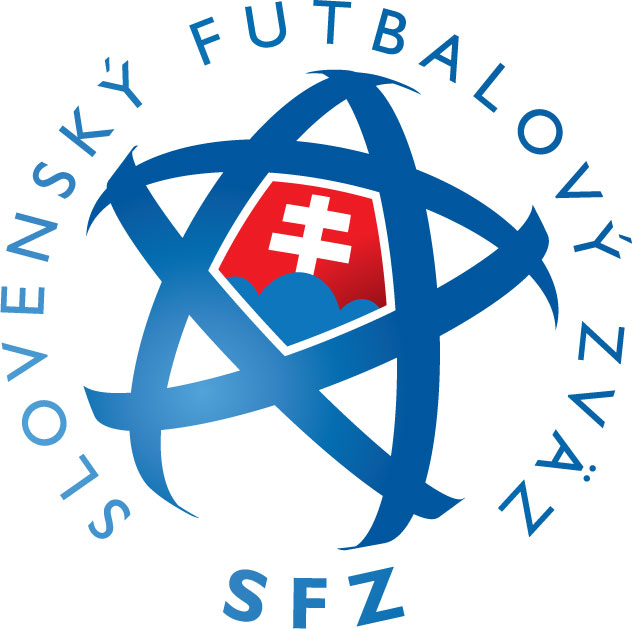 Záväzná žiadosť o poskytnutie finančného príspevku na rok 2017z projektu SFZ "Podpora rekonštrukcie a výstavby futbalovej infraštruktúry"1. Identifikácia žiadateľa1. Identifikácia žiadateľa1. Identifikácia žiadateľa1. Identifikácia žiadateľa1. Identifikácia žiadateľa1. Identifikácia žiadateľaNázov Názov Názov Názov Názov Názov SídloSídloSídloSídloSídloSídloUlicaUlicaČísloObecObecPSČŠtatutárny orgán žiadateľaŠtatutárny orgán žiadateľaŠtatutárny orgán žiadateľaŠtatutárny orgán žiadateľaŠtatutárny orgán žiadateľaŠtatutárny orgán žiadateľa1.1.2.2.2.2.IČODIČPlatiteľ DPHPlatiteľ DPHPrávna formaPrávna forma áno   nie áno   nie2.  Kontaktná osoba pre projekt2.  Kontaktná osoba pre projekt2.  Kontaktná osoba pre projekt2.  Kontaktná osoba pre projektMeno a priezviskoFunkciaTel. čísloE-mail3.  ProjektÚčel poskytnutia finančného príspevku tréningové ihriská a plochy s prírodnou alebo umelou trávou hlavné hracie plochy futbalových ihrísk a štadiónov rekonštrukcia a výstavba tribún futbalových ihrísk a štadiónov rekonštrukcia a výstavba zázemia futbalových štadiónov (šatne, sociálne priestory, regenerácia, posilňovňa)iné: ___________________________________________________________Cieľ projektu a stručný popis projektuZdôvodnenie potreby realizácie projektu Popis očakávaných prínosov realizácie projektu a jeho pozitívnych dopadov4. Predpokladaný časový rámec realizácie projektu a jednotlivých aktivít 4. Predpokladaný časový rámec realizácie projektu a jednotlivých aktivít Predpokladaný termín ukončenia realizácie projektu5.  Zdroje financovania projektu:5.  Zdroje financovania projektu:Celkové výdavky projektu podľa rozpočtu (v EUR)Požadovaná výška finančného príspevku (v EUR)Spolufinancovanie zo zdrojov žiadateľa (v EUR)6. Zoznam povinných príloh k žiadosti o finančný príspevok6. Zoznam povinných príloh k žiadosti o finančný príspevok1.Doklady preukazujúce vlastnícky, resp. dlhodobý nájomný vzťah k nehnuteľnostiam  výpis z listu vlastníctva preukazujúci vlastnícke práva ku všetkým nehnuteľnostiam, na ktorých má byť realizovaný projekt alebo nájomná zmluva uzatvorená na dobu minimálne 3 rokov odo dňa podania žiadosti, z ktorej vyplýva právo žiadateľa užívať nehnuteľnosť a uskutočniť projekt2.Architektonická štúdia (alebo projektová dokumentácia) pre realizáciu stavebných prác (stavby, diela), ktorá pozostáva z nasledovných častí:a)	nákres (výkresová časť projektu);b)	popis (technická správa);Položkovitý rozpočet projektu po jednotlivých objektoch (alebo výkaz výmer)3.Informácia k práci žiadateľa (resp. futbalového klubu využívajúceho futbalovú infraštruktúru) s mládežou, ktorej súčasťou sú:počty družstiev a hráčov;úrovne súťaží;odchovanci klubu;reprezentanti;7.  Zoznam nepovinných príloh k žiadosti o finančný príspevok (napr. fotodokumentácia preukazujúca havarijný stav stavebných objektov, znalecké posudky a pod.)7.  Zoznam nepovinných príloh k žiadosti o finančný príspevok (napr. fotodokumentácia preukazujúca havarijný stav stavebných objektov, znalecké posudky a pod.)1.2.3.8.  Čestné vyhlásenie žiadateľaJa, dolu podpísaný žiadateľ (štatutárny orgán žiadateľa) čestne vyhlasujem, že:všetky informácie obsiahnuté v žiadosti o poskytnutie finančného príspevku sú úplné, pravdivé a správne, zabezpečím finančné prostriedky na spolufinancovanie projektu tak, aby nebola ohrozená jeho realizáciasom si vedomý skutočnosti, že na poskytnutie finančného príspevku nie je právny nárok.Titul, meno a priezviskoštatutárneho orgánu žiadateľa: ...............................................................................Podpis štatutárneho orgánu žiadateľa ....................................................................Miesto podpisu: ....................................................................Dátum podania žiadosti: ....................................................................